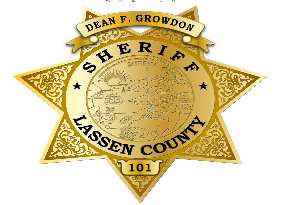 LASSEN COUNTY SHERIFF’S OFFICEMilitary Equipment Use Policy(Rev. 10/7/2023)PURPOSEThis policy establishes guidelines for the acquisition, funding, use and reporting of “military equipment”, as the term is defined in Government Code section 7070, which took effect January 1,2022.This policy is intended to fulfill the obligations set forth in Assembly Bill No. 481 (2021-2022). These obligations include but are not limited to seeking approval on specific items deemed to be “military equipment” and requirements related to compliance, annual reporting, cataloging, and complaints regarding these items. It should also be noted that some quantities and prices have been estimated.While Government Code section 7070 classifies what constitutes “military equipment” for the purposes of this policy, it does not necessarily indicate the items originated from the military. The majority of the items listed herein have been procured by LCSO directly from private retailers, dealers or manufacturers and not through the Department of Defense Law Enforcement Support Office (LESO) / 1033 program. Qualifying items received through the LESO/1033 program have been identified. Furthermore, numerous items classified as “military equipment” by Government Code section 7070 are substantially similar to, or, in some cases, identical to items available for purchase by members of the public.Except where otherwise expressly stated, the provisions of this policy shall be considered as guidelines. It is recognized that the work of law enforcement is not always predictable and circumstances may arise which warrant departure from these guidelines. It is the intent of this policy to be viewed from an objective standard, taking into consideration the sound discretion entrusted to members of this office under the circumstances reasonably available at the time of any incident.This policy shall not be construed to create a higher standard or duty of care for civil or criminal liability against the County, its officials or members. Violations of any provision(s) contained within this policy shall only form the basis for office administrative action, training or discipline.PROCEDUREDEFINITIONSGoverning Body – The Lassen County Board of Supervisors (“Board”).Military Equipment – Any of the items as defined by California Government Code section 7070, subsections (c)(1) through (c)(16).GENERALIn accordance with state law it is the policy of LCSO to obtain the approval of the governing body annually by an ordinance adopting a military equipment use policy at a regular meeting of the governing body prior to engaging in any of the following activities:Requesting military equipment made available pursuant to Section 2576a of Title 10 of the United States Code.Seeking funds for military equipment including, but not limited to, applying for a grant, soliciting or accepting private, local, state, or federal funds, in-kind donations, or other donations or transfers.Acquiring military equipment either permanently or temporarily, including by borrowing or leasing.Collaborating with another law enforcement agency in the deployment or other use of military equipment within the territorial jurisdiction of the governing body.Using any new or existing military equipment for a purpose, in a manner, or by a person not previously approved by the governing body pursuant to general order.Soliciting or responding to a proposal for, or entering into an agreement with, any other person or entity to seek funds for, apply to receive, acquire, use, or collaborate in the use of, military equipment.In seeking the approval of a policy by the governing body, it is the policy of LCSO to submit a proposed military equipment use policy, or subsequent amendments, to the Board and the public via the law enforcement agency’s internet website at least 30 days prior to any public hearing concerning the military equipment at issue.MILITARY EQUIPMENT USE CONSIDERATIONSThe military equipment acquired and authorized by LCSO is:Necessary because there is no reasonable alternative that can achieve the same objective of deputy and civilian safety.Reasonably cost effective compared to available alternatives that can achieve the same objective of deputy and civilian safety.It is the policy of LCSO that military equipment be used by employees only after applicable training, including any course required by the Commission on Peace Officer Standards and Training (POST), has been completed, unless exigent circumstances arise.MILITARY EQUIPMENT REPORTING CONSIDERATIONSIt is the policy of LCSO to submit an annual military equipment report to the Board that addresses each type of military equipment possessed by the Office.It is the policy of LCSO to also make each annual military equipment report publicly available on its internet website for as long as the military equipment is available for use.It is the policy of LCSO that the annual military equipment report, at a minimum, include the following information for the immediately preceding calendar year for each type of military equipment:A summary of how the military equipment was used and the purpose of its use.A summary of any complaints or concerns received concerning the military equipment.The results of any internal audits, any information about violations of the military equipment use policy, and any actions taken in response.The total annual cost for each type of military equipment, including acquisition, personnel, training, transportation, maintenance, storage, upgrade, and other ongoing costs, and from what source funds will be provided for the military equipment in the calendar year following submission of the annual military equipment report.The quantity possessed for each type of military equipment.The quantity sought for each type of military equipment.Within 30 days of submitting and publicly releasing an annual military equipment report, it is the policy of LCSO to hold at least one well-publicized and conveniently located community engagement meeting, at which the general public may discuss and ask questions regarding the annual military equipment report and LCSO’s funding, acquisition, or use of military equipment. This may occur as a part of LCSO’s presentation to the governing body.CATALOGING OF MILITARY USE EQUIPMENTIt is the policy of LCSO that all military use equipment kept and maintained by LCSO be cataloged in a way which addresses each of the following requirements:The manufacturers description of the equipment.The capabilities of the equipment.The purposes and authorized uses for which the Department proposes to use the equipment.The expected lifespan of the equipment.The fiscal impact of the equipment, both initially and for on-going maintenance.The quantity of the equipment, whether maintained or sought.COMPLIANCELCSO’s trainers, supervisors, and managers will ensure that all LCSO members comply with this policy. The training managers, along with representatives from management, SWAT and instructors, will conduct an annual audit. The Sheriff or designee will be notified of any policy violations and, if needed, the violation(s) will be referred to the appropriate Division Commander, and handled accordingly. All instances of non-compliance will be reported to the Board via the annual military equipment report.Any member of the public can register a question or concern regarding military use equipment by contacting LCSO via sheriff@co.lassen.ca.us.  It is the policy of LCSO that a response be completed in a reasonably timely manner.Any member of the public can submit a personnel complaint to LCSO as outlined in Lexipol Policy Manual 1007.FUNDINGIt is the policy of LCSO to obtain approval of the governing body, by an ordinance adopting a military equipment use policy at a regular meeting of the governing body prior to seeking funds for military equipment.Military Equipment InventoryMine Resistant Ambush Protected Vehicle (MRAP)Capabilities: Light tactical vehicles produced as part of the MRAP program that are designed specifically to withstand improvised explosive device (IED) attacks and ambushes.The purpose of the MRAP armored vehicle is to provide ballistic protection to law enforcement and citizens from gunfire. The armored vehicle stops rifle rated rounds including .50 caliber which is commercially available and beyond the protection level of shield and personal body armor possessed by the office.It can be utilized by trained personnel to rescue downed law enforcement and citizens. Protecting law enforcement allows them to contain the suspect and reduce the immediacy of the threat while communicating and de-escalating as required per the office’s policies. Critical Incident Negotiations Team (CINT) members operate from inside the armored vehicles during search warrant and SWAT callouts where they communicate with the suspect and attempt to de-escalate.Cost: $0.00 (Valued at $495,000)Anticipated yearly cost: $2,500Expected life span: 25 yearsInventory: 1Quantity Sought: 0Legal and procedural rules for use: Class B license required to operate the vehicle. The vehicle is only intended to be used during SWAT missions or high-risk operations approved by a supervisorTraining:  Training is conducted by qualified SWAT team members, and authorized/licensed operators.Armored Rescue Vehicle/ Peacekeeper – WILL BE RETURNED IN 2023Capabilities: Armored Rescue Vehicle/ Peacekeeper is used to provide ballistic protection to law enforcement and citizens from gunfire. The armored vehicle stops most rifle rated rounds that are commercially available and beyond the protection level of shield and personal body armor possessed by the office.It can be utilized by trained personnel to rescue downed law enforcement and citizens. Protecting law enforcement allows them to contain the suspect and reduce the immediacy of the threat while communicating and de-escalating as required per the office’s policies. Critical Incident Negotiations Team (CINT) members operate from inside the armored vehicles during search warrant and SWAT callouts where they communicate with the suspect and attempt to de-escalate.Cost: $0.00 (valued at $60,700)Anticipated yearly cost: $1,500Expected life span: 25 yearsInventory: 1Quantity Sought: 0Legal and procedural rules for use: Class C license required to operate the vehicle. The vehicle is only intended to be used during SWAT missions, rescues, or other high-risk operations approved by a supervisorTraining:  Training is conducted by qualified SWAT team members, and authorized/licensed operators.Long Range Acoustic Device (LRAD) 100XCapabilities: The LRAD 100X is a self-contained, portable communication system for on-scene and tactical communication.  The device is 30 decibels louder than standard hailing devices such as bullhorns or megaphones.  This allows for communication over engine, crowd, siren or any other background noise.  It is equipped with tones and alerts to bring attention to the message being communicated by the user.  Critical Incident Negotiations Team (CINT) members operate from inside the armored vehicles during search warrant and SWAT callouts where they communicate with the suspect and attempt to de-escalate.Cost: $14,000Anticipated yearly cost: $1,500Expected life span: 25 yearsInventory: 1Quantity Sought: 0Legal and procedural rules for use: The LRAD is only intended to be used during SWAT missions or high-risk operations approved by a supervisor.Training:  Training is conducted by qualified SWAT team members, and authorized/licensed operators.Defense Technologies 37MM LauncherCapabilities:  The 37MM Launcher is configured to hold multiple rounds for deployment.  This launcher holds six such rounds.  The launcher has the ability to deploy OC powder rounds, CS Gas, CN Gas, Rubber Baton, Foam Baton and Bean Bag rounds.  The launching system is used to control disturbances in the housing units of the Lassen County Jail.  The launchers are used to quell riots or for cell extractions of uncooperative personnel.Cost: $1,200Anticipated yearly cost: $4,000.00Expected life span: 3-5 YearsInventory: 2Quantity Sought: 0Legal and procedural rules for use:  Lexipol Policy 522 (Custody)Training:  To be conducted by a POST certified instructor.  Training costs for personnel and materials are included in the anticipated yearly cost above.12-gauge Remington 870 LauncherCapabilities: The Remington 870 Launcher is a 12-gauge shotgun reconfigured for use to deploy bean bag and rubber ball rounds in response to riots or subjects threatening to harm others.  The launcher is often used for crowd control and perimeter safety of personnel responding to incidents at the Lassen County Jail.Cost: $591.00Anticipated yearly cost: $5,000Expected life span: 15-20 YearsInventory: 14Quantity Sought: 15Legal and procedural rules for use:  Lexipol Policy 300 (Operations) and 522 (Custody)Training:  To be conducted by a POST certified instructor.  Training costs for personnel and materials are included in the anticipated yearly cost above.Combined Tactical System (CTS) Diversionary Device - CONSUMABLECapabilities: Used to temporarily disorient a subject’s senses. They are designed to produce a bright flash of light and an intensely loud “bang” to distract a subject and create a tactical advantage to law enforcement making contact.The flash temporarily activates all photoreceptor cells in the eye, blinding it for approximately five seconds. Afterward, effected subjects perceive an afterimage which impairs their vision. The volume of the detonation also causes temporary deafness in the subject and disturbs the fluid in the ear, causing a loss of balance.Expected life span: 5 Years Cost to purchase: $28.00 Anticipated yearly cost: $2,672.00Inventory: 20Quantity Sought:  24Legal and procedural rules for use:	Lexipol Policies 300, 308 (Operations) and 522 (Custody)Training:  To be conducted by a POST certified instructor.  Training costs for personnel and materials are included in the anticipated yearly cost above.40MM Direct Impact OC round - CONSUMABLECapabilities: The 40MM Direct Impact OC round is used as a direct impact on the subject.  Upon impact the projectile disperses in to a powder of oleoresin capsicum to affect the respiratory system.  The respiratory effects include coughing, sneezing and sometimes difficulty breathing.  The powder also effects the eyes causing irritation and burning.  The round is used for crowd control and for cell extractions by personnel responding to incidents at the Lassen County Jail.Expected life span:  5 yearsCost to purchase: $22.58Anticipated yearly cost: $4,000Inventory: 100Quantity Sought:  50 Legal and procedural rules for use:  Lexipol Policy 300, 308 (Operations) and 522 (Custody) Training:  To be conducted by a POST certified instructor.  Training costs for personnel and materials are included in the anticipated yearly cost above.40MM Ferret OC round - CONSUMABLECapabilities:  The Ferret 40MM OC round is a frangible projectile filled with OC.  It is designed to deliver chemical agents, OC, in barricade situations from a 40MM launcher.  In a tactical deployment situation, the Ferret 40 MM is primarily used to dislodge barricaded subjects from very small, confined areas. The round is non-burning and suitable for indoor use.  It can be used to penetrate barriers, such as windows, hollow core doors, wallboard and thin plywood.  Upon impact, the nose ruptures and instantaneously delivers the agent payload inside a structure or vehicle.  The round is used for crowd control and for cell extractions by personnel responding to incidents at the Lassen County Jail.Expected Life Span:  5 yearsCost to Purchase:  $24.11Anticipated yearly cost: $4,000Inventory: 20Quantity Sought: 20Legal and procedural rules for use: Lexipol Policy 300, 308 (Operations) and 522 (Custody) Training:  To be conducted by a POST certified instructor.  Training costs for personnel and materials are included in the anticipated yearly cost above.40MM Exact Impact round - CONSUMABLECapabilities: The exact impact sponge round is a point-of-aim, point-of-impact direct-fire round.  The lightweight, high-speed projectile consisting of a plastic body and sponge nose that is spin stabilized via the incorporated rifling collar and the 40MM launcher’s rifled barrel.  This round is commonly used in situations where maximum deliverable energy is desired for the incapacitation of an aggressive, non-compliant subject.  This round has a maximum range of 131 feet at a velocity of 325 feet per second.  The round is used for crowd control and for cell extractions by personnel responding to incidents at the Lassen County Jail.Expected life span:  5 yearsCost to purchase: $22.58Anticipated yearly cost: $4,000Inventory: 96Quantity Sought: 100Legal and procedural rules for use: Lexipol Policy 300, 308 (Operations) and 522 (Custody) Training:  To be conducted by a POST certified instructor.  Training costs for personnel and materials are included in the anticipated yearly cost above.40MM OC Muzzle Blast round - CONSUMABLECapabilities: The muzzle blast OC round is sued for crowd management for the immediate and close deployment of chemical agents.  In this case, OC powder. It can also be employed in tactical operations such as barricaded subjects for area denial, area contamination, and a means of contaminating crawl spaces and attics.  It has a maximum effective range of 30 feet.  The powder affects the respiratory system causing coughing and sneezing.  The powder can cause irritation and burning the eyes as well.  The round is used for crowd control and for cell extractions by personnel responding to incidents at the Lassen County Jail.Expected life span:  5 yearsCost to purchase: $25.48Anticipated yearly cost: $4,000.00  Inventory: 70Quantity Sought:  50Legal and procedural rules for use: Lexipol Policies 300, 308 (Operations) and 522 (patrol)Training:  To be conducted by a POST certified instructor.  Training costs for personnel and materials are included in the anticipated yearly cost above.40MM CS Muzzle Blast Round - CONSUMABLECapabilities: Aluminum cartridge that launches a single projectile round emitting smoke or irritant agents via rapid burning. Used effectively during riots at safe stand-off distances to disperse groups or deny areas. Effective range is dependent upon environmental factors, especially wind. Dual-rimmed cartridge enabling it to be chambered in 37MM or 40MM launchers. Expected life span:  5 yearsCost to purchase: $22.59Anticipated yearly cost: $4,000.00  Inventory: 25Quantity Sought:  25Legal and procedural rules for use: Lexipol Policies 300, 308 (Operations) and 522 (patrol)Training:  To be conducted by a POST certified instructor.  Training costs for personnel and materials are included in the anticipated yearly cost above.40MM CS Smoke Pyro Single Projectile – Outdoor - CONSUMABLECapabilities: Aluminum cartridge that launches a single projectile round emitting smoke or irritant agents via rapid burning. Used effectively during riots at safe stand-off distances to disperse groups or deny areas. Effective range 110 yards. Effective range is dependent upon environmental factors, especially wind. May only be used in outdoor environments.  Expected life span:  5 yearsCost to purchase: $20.60Anticipated yearly cost: $3,500.00  Inventory: 10Quantity Sought: 10Legal and procedural rules for use: Lexipol Policies 300, 308 (Operations) and 522 (patrol)Training:  To be conducted by a POST certified instructor.  Training costs for personnel and materials are included in the anticipated yearly cost above.CS Flameless Grenade Canister – Indoor & Outdoor (Non-Pyrotechnic) - CONSUMABLECapabilities: Large diameter flameless grenade posing no risk of fire and discharging a large powder payload instantaneously through multiple emission ports. Used to gain compliance, disperse crowds, restore order, or temporarily incapacitate dangerous persons. Restricted to law enforcement, corrections, and military personnel.Expected life span:  5 yearsCost to purchase: $49.50Anticipated yearly cost: $4,500.00  Inventory: 25Quantity Sought:  25Legal and procedural rules for use: Lexipol Policies 300, 308 (Operations) and 522 (patrol)Training:  To be conducted by a POST certified instructor.  Training costs for personnel and materials are included in the anticipated yearly cost above.Multi 3 Flashbang, Aluminum Body, Single UseCapabilities: A hand thrown, non-bursting, non-fragmenting multi-bang device that produces a thunderous bang with an intense bright light. Provides arrhythmic outputs approximately 0.5 seconds apart. Ideal for distracting dangerous suspects during assaults, hostage rescue, room entry or other high-risk arrest situations. Expected life span:  5 yearsCost to purchase: $119.36Anticipated yearly cost: $3,500.00  Inventory: 12Quantity Sought:  0Legal and procedural rules for use: Lexipol Policies 300, 308 (Operations) and 522 (patrol)Training:  To be conducted by a POST certified instructor.  Training costs for personnel and materials are included in the anticipated yearly cost above.LC5 Launching Cup (52 Series)Capabilities: Designed to launch 5200 series grenades. Can be attached to virtually any 12-gauge shotgun with a smooth bore. Expected life span:  5 yearsCost to purchase: $306.14Anticipated yearly cost: $2,000.00  Inventory: 2Quantity Sought:  0Legal and procedural rules for use: Lexipol Policies 300, 308 (Operations) and 522 (patrol)Training:  To be conducted by a POST certified instructor.  Training costs for personnel and materials are included in the anticipated yearly cost above.40MM Spin Stabilized Foam round - COMSUMABLECapabilities: The spin stabilized foam round is a lightweight, high-speed projectile consisting of a plastic body and sponge nose that is spin stabilized via the incorporated rifling collar and the 40 mm launcher’s rifled barrel.  The rounds utilize smokeless powder as the propellant and have extremely consistent velocities.  The projectile is propelled at a velocity of 256 feet per second with a range of 30 yards.  The round is used for crowd control and for cell extractions by personnel responding to incidents at the Lassen County Jail.Expected life span:  5 yearsCost to purchase: 22.10Anticipated yearly cost: $4,000.00 Inventory: 60Quantity Sought: 30Legal and procedural rules for use: Lexipol Policies 300, 308 (Operations) and 522 (Custody)Training:  To be conducted by a POST certified instructor.  Training costs for personnel and materials are included in the anticipated yearly cost above.40MM Frangible Impact round - CONSUMABLECapabilities: The frangible impact round has a plastic body and a nose that can contain foam, OC powder or CS powder that is lightweight and high-speed.  The projectile has a rifling collar making it spin stabilized.  The round uses a smokeless powder as the propellant and has velocities that are extremely consistent.  This round has an effective range of 50 yards and is propelled at a velocity of over 290 feet per second.  The round is used for crowd control and for cell extractions by personnel responding to incidents at the Lassen County Jail.Expected life span:  5 yearsCost to purchase: $29.38Anticipated yearly cost: $4,000.00 Inventory: 30Quantity Sought: 30Legal and procedural rules for use: Lexipol Policies 300, 308 (Operations) and 522 (Custody)Training:  To be conducted by a POST certified instructor.  Training costs for personnel and materials are included in the anticipated yearly cost above.12 Gauge Fin Stabilized Sabot round - CONSUMABLECapabilities: This round is a translucent 12-gauge shell loaded with a 5.8-gram finned rubber sabot and utilizes smokeless powder as the propellant.  The fin stabilized round is generally considered a low to medium pain compliance round for close range engagement.  The round has an effective range of 75-100 yards.  The round is used for crowd control and for cell extractions by personnel responding to incidents at the Lassen County Jail.Cost: $6.10Anticipated yearly cost: $2,000.00Expected life span:  5 yearsInventory: 60Quantity Sought: 30Legal and procedural rules for use:  Lexipol Policies 300, 308 (Operations) and 522 (Custody)Training:  To be conducted by a POST certified instructor.  Training costs for personnel and materials are included in the anticipated yearly cost above.12 Gauge Drag Stabilized Bean Bag round - CONSUMABLECapabilities:  The drag stabilized bean bag round is also known as a flexible baton round, is a type of baton round, fired from a shotgun and used for less lethal apprehension of suspects.  The 12 gauge round has a translucent shell with a 40-gram tear shaped bag made from cotton and ballistic material bland and filled with #9 shot.  The design uses four stabilizing tails and utilizes smokeless powder as the propellant.  The round has a velocity of 270 feet per second and an effective range of 75 feet.  The round is used for crowd control and for cell extractions by personnel responding to incidents at the Lassen County Jail.Cost: $6.45Anticipated yearly cost: $2,000.00Expected life span:  5 yearsInventory: 80Quantity Sought: 0Legal and procedural rules for use:  Lexipol Policy 300, 308 (Operations) and 522 (Custody)Training:  To be conducted by a POST certified instructor.  Training costs for personnel and materials are included in the anticipated yearly cost above.12 Gauge Ferret Powder OC round - CONSUMABLECapabilities: The ferret 12-gauge powder OC has non-pyrotechnical properties and contains powder carriers for the agent.  The round is non-burning and suitable for indoor use.  Upon impacting the barrier, the nose cone ruptures and instantaneously delivers a small chemical payload inside of a structure or vehicle.  They are 2.5 inches in length deploying .002 ounces of active agent.  The round has an effective range of 50-100 yards.  The round is propelled at a velocity of 1000 feet per second.  The round is used for crowd control and for cell extractions by personnel responding to incidents at the Lassen County Jail.Cost: $7.82Anticipated yearly cost: $2,000.00Expected life span:  5 yearsInventory: 20Quantity Sought: 20 Legal and procedural rules for use: Lexipol Policies 300, 308 (Operations) and 522 (Custody) Training:  To be conducted by a POST certified instructor.  Training costs for personnel and materials are included in the anticipated yearly cost above.Sig Sauer MCX .556 SBRCapabilities: These rifles fire an intermediate-power cartridge (.223) which is more powerful than a standard pistol but less powerful than a standard rifle. It has a longer barrel than the Colt Commando rifle which allows for greater accuracy from a further distance. It is a preferable rifle platform for rural operations.Cost: $1,425Anticipated yearly cost: $5,000.00Expected life span:  15-20 yearsInventory: 4Quantity Sought: 0Legal and procedural rules for use: Lexipol Policy 312Training:  To be conducted by a POST certified instructor.  Training costs for personnel and materials are included in the anticipated yearly cost above.Sig Sauer M400 .556 SBRCapabilities: These rifles fire an intermediate-power cartridge (.223) which is more powerful than a standard pistol but less powerful than a standard rifle. It has a longer barrel than the Colt Commando rifle which allows for greater accuracy from a further distance. It is a preferable rifle platform for rural operations.Cost: $951.00Anticipated yearly cost: $2,500.00Expected life span:  15-20 yearsInventory: 24Quantity Sought: 8Legal and procedural rules for use:  Lexipol Policy 312Training:  To be conducted by a POST certified instructor.  Training costs for personnel and materials are included in the anticipated yearly cost above.Colt, M-4 Carbine 16” rifleCapabilities: These rifles fire an intermediate-power cartridge (.223) which is more powerful than a standard pistol but less powerful than a standard rifle. It has a longer barrel than the Colt Commando rifle which allows for greater accuracy from a further distance. It is a preferable rifle platform for rural operations.Cost: $1,200.00Anticipated yearly cost: Dependent upon required maintenance which is based on parts malfunctions and replacements.  $3,500.00 in training costs annually.Expected life span: 3-5 yearsInventory: 8Quantity Sought: 0Legal and procedural rules for use:   Lexipol Policy 312Training: All SWAT operators that are assigned a Colt Commando rifle have already been through the POST approved 16-hour office rifle training which qualifies them to carry this rifle. In addition, every SWAT operator attends an 80- hour POST certified Basic SWAT school where this weapon platform is utilized by that individual operator exclusively. Every SWAT operator assigned this rifle platform qualifies with it quarterly.  Training costs for personnel and materials are included in the anticipated yearly cost above.Heckler & Koch MP-5  9mm sub-machine gunCapabilities: These rifles fire the same munitions as our office issued handguns. It is a lightweight, compact rifle, specifically designed for close quarters.Cost: $3,040Anticipated yearly cost: Dependent upon required maintenance which is based on parts malfunctions and replacements.  $750 in training costs annually.Expected life span: 5-7 yearsInventory: 1Quantity Sought: 0Legal and procedural rules for use:  Lexipol Policy 312Training: All SWAT operators that are assigned a MP-5 rifle have already been through the POST approved 16-hour office rifle training which qualifies them to carry this rifle. In addition, every SWAT operator attends an 80- hour POST certified Basic SWAT school. Every SWAT operator assigned this rifle platform qualifies with it quarterly. Training costs for personnel and materials are included in the anticipated yearly cost above.37 MM Defense Technology 6-Shot Launcher (Model Penn Arms PGL-65)Capabilities: The 37mm 6-shot launcher is used by law enforcement to deploy Exact Impact 37 mm sponge rounds. The safe effective range for the launcher is 5-131 feet.Cost: $2250Anticipated yearly cost: $4,000.00Expected life span: 3-5 yearsInventory: 1Quantity Sought: 0Legal and procedural rules for use:  Lexipol Policy 300, 308 and 5220Training:  To be conducted by a POST certified instructor.  Training costs for personnel and materials are included in the anticipated yearly cost above.Bushmaster XM15-E2S 16” rifleCapabilities: These rifles fire an intermediate-power cartridge (.223) which is more powerful than a standard pistol but less powerful than a standard rifle. It is a short-barreled rifle which allows SED to better control while inside of structures while still providing great accuracyCost: $1,200.00Anticipated yearly cost: Dependent upon required maintenance which is based on parts malfunctions and replacements.  Approximately training costs are $3,000.00Expected life span: 3-5 yearsInventory: 4Quantity Sought: 0Legal and procedural rules for use:   Lexipol Policy 312Training: All SWAT operators that are assigned a Colt Commando rifle have already been through the POST approved 16-hour office rifle training which qualifies them to carry this rifle. In addition, every SWAT operator attends an 80- hour POST certified Basic SWAT school where this weapon platform is utilized by that individual operator exclusively. Every SWAT operator assigned this rifle platform qualifies with it quarterly.  Training costs for personnel and materials are included in the anticipated yearly cost above.40 MM LMT Tactical Single Launcher with expandable stock (Model 1425)Capabilities: Manufactured exclusively for Defense Technology®, the 40LMTS is a tactical single shot launcher that features an expandable ROGERS Super Stock and an adjustable Integrated Front Grip (IFG) with light rail. The ambidextrous Lateral Sling Mount (LSM) and QD mounting systems allow both a single- and two-point sling attachment.The 40LMTS will fire standard 40mm less lethal ammunition, up to 4.8 inches in cartridge length. The Picatinny Rail Mounting System will accept a wide array of enhanced optics/sighting systems.Cost: $1,077.15Anticipated yearly cost: $6,000.00Expected life span: 15 yearsInventory: 8Quantity Sought: 4Legal and procedural rules for use:  Lexipol Policy 300, 308 (Operations) and 522 (Custody)Training:  To be conducted by a POST certified instructor.  Training costs for personnel and materials are included in the anticipated yearly cost above.Mobile Communications Vehicle - Chevy truck with utility boxCapabilities: Mobile Command Post significantly increases the overall effectiveness in command and control of any large- scale event requiring either single agency response, or multi-agency response, thereby increasing public safety.This mobile command unit brings a complete command and control mobile unit to any major or complex incident that may occur in Lassen County. This gives us the ability to monitor and communicate via multiple radio frequencies and secure space to plan critical events.Cost: $26,000Anticipated yearly cost: $1,500Expected life span: 25 yearsInventory: 1Quantity Sought: 0Legal and procedural rules for use:  Class B license required to operate the vehicle.Training: Due to size and complexity of this unit, it requires a Class B or greater driver’s license. Once a request is granted for utilization, a driver from a pre-designated pool of trained qualified drives will deliver and setup all necessary equipment for use of this unit.12 gauge Remington 870 Breacher SBS Capabilities: The Remington 870 Breacher SBS is a modified 12-gauge shotgun, reconfigured for use with cartridges that designed for safer tactical entries and door breaching.  The breaching shotgun is used by Law Enforcement for maximum safety of both responding personnel and unknown persons within the immediate area of a locked or barricaded door. Cost: $681.00 Anticipated yearly cost: $2,500 Expected life span: 15 Years Inventory: 2 Quantity Sought: 2 Legal and procedural rules for use:  Lexipol Policy 300 (Operations) and 522 (Custody) Training:  To be conducted by a POST certified instructor.  Training costs for personnel and materials are included in the anticipated yearly cost above. DJI Mavic 2 Enterprise DroneCapabilities: To be deployed when its view would assist officers with the following situations, which include but are not limited to:Crime scene documentation, hazardous materials spill response, Search and Rescue, public safety and life preservation missions, disaster response, fire response and prevention, and training flights.Cost: $18,000.00Anticipated yearly maintenance cost: $2,000Expected life span: 5-10 YearsInventory: 2Quantity Sought: 2Legal and procedural rules for use: Lassen County Sheriff UAV policyTraining: UAV Operators will be licensed by the Federal Aviation Administration 